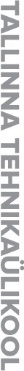 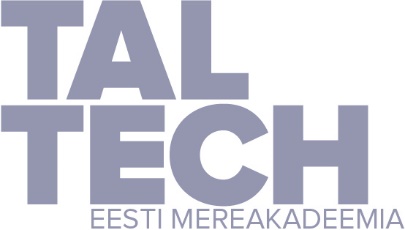 SISEKORRA- JA TÖÖOHUTUSEESKIRJAGA TUTVUMISLEHTRegulatsioon: Õppeaasta: __________ / __________Juhendamise läbiviija: _____________________________________Allakirjutanu kinnitab, et on tutvunud ülal nimetatud regulatsiooniga ja selles toodud nõuetega ning kohustub neid nõudeid järgima:Jrk nrJuhendamise läbinu ees- ja perekonnanimiKuupäevAllkiri